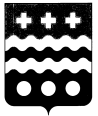 ДУМАМОЛОКОВСКОГО МУНИЦИПАЛЬНОГО ОКРУГАТВЕРСКОЙ ОБЛАСТИР Е Ш Е Н И Е24.05.2022                                                                                                  № 96                     пгт МолоковоВ целях соблюдения жилищных прав граждан при получении жилых помещений и определении минимального размера площади жилого помещения, для принятия на учет граждан в качестве нуждающихся в жилых помещениях, руководствуясь статьей 50 Жилищного кодекса Российской Федерации, частью 1 статьи 16 Федерального закона от 06.10.2003 N 131-ФЗ "Об общих принципах организации местного самоуправления в Российской Федерации", Законом Тверской области от 27.09.2005 N 112-ЗО "О порядке ведения органами местного самоуправления Тверской области учета граждан в качестве нуждающихся в жилых помещениях, предоставляемых по договорам социального найма",  Уставом Молоковского муниципального округа Тверской области Дума Молоковского муниципального округа Тверской области  Р Е Ш И Л А:1. Установить норму предоставления площади жилого помещения по договору социального найма на территории Молоковского муниципального округа Тверской области в размере:-  33 кв.м общей площади на одиноко проживающего человека;- 42 кв.м общей площади на семью, состоящую их двух человек;- 18 кв.м общей площади на каждого члена семьи, состоящей из трех и более человек.2. Установить учетную норму площади жилого помещения на территории Молоковского муниципального округа Тверской области в размере 9 кв. м общей площади жилого помещения на одного человека.3. Граждане, принятые на учет до вступления в законную силу настоящего решения в целях последующего предоставления им жилых помещений по договорам социального найма, сохраняют право состоять на данном учете до получения ими жилых помещений по договорам социального найма. 4. Признать утратившими силу:- Решение Совета депутатов Обросовского сельского поселения Молоковского района Тверской области от 21.12.2016 № 43 «Об установлении размера общей площади жилого помещения, предоставляемого по договору найма жилого помещения жилищного фонда социального использования и учетной нормы площади жилого помещения»;- Решение Совета депутатов Молоковского сельского поселения Молоковского района Тверской области от 19.10.2009 № 32 «Об установлении учетной нормы площади жилого помещения в целях принятия граждан на учет в качестве нуждающихся в жилых помещениях»;- Решение Совета депутатов Молоковского сельского поселения Молоковского района Тверской области от 19.10.2009 № 33 «Об утверждении нормы предоставления и учетной нормы жилой площади»;- Решение Совета депутатов Городского поселения – поселок Молоково Молоковского района Тверской области от 12.10.2007 № 55 «Об установлении учетной нормы площади жилого помещения в целях принятия граждан на учет в качестве нуждающихся в жилых помещениях» (с изменениями: решение от 30.03.2010 № 52 «О внесении изменений в Решение Совета депутатов городского поселения – поселок Молоково от 12.10.2007г. №55 «Об установлении учетной нормы площади жилого помещения в целях принятия на учет в качестве нуждающихся в жилых помещениях») ;- Решение Совета депутатов Городского поселения – поселок Молоково Молоковского района Тверской области от 12.10.2007 № 60 «Об установлении нормы предоставления площади жилого помещения по договору социального найма».5. Опубликовать настоящее решение в газете «Молоковский край» и разместить на официальном сайте Администрации  Молоковского муниципального округа в информационно-телекоммуникационной сети «Интернет».6. Настоящее решение вступает в силу после его официального опубликования.7. Контроль за исполнением настоящего решения возложить на постоянную комиссию Думы Молоковского муниципального округа по местному самоуправлению и социальной политике (Говоров В.В.). Глава  Молоковского муниципального округа                                                       А.П. Ефименко                                          Председатель Думы Молоковского муниципального округа                             Л.А. Бойцова                                                 Об установлении нормы предоставления площади жилого помещения по договору социального найма и учётной нормы площади жилого помещения